Fyzika  6.A   Úterý  7.4.Milí žáci, všem, kteří spolupracujete a posíláte referáty, LP i úkoly, moc děkuji.Velké poděkování i rodičům za podporu, bez vás by to nešlo.Připomínám, že stále je možnost požádat školu o vytisknutí příprav a pak si je vyzvednout.Dodělávejte referáty a LP . Tento týden je kratší, čeká nás velikonoční volno, využijte ho i s rodiči k odpočinku.  JMmaradova@zshorni.czKontrola cvičení   z minulého týdne  ( kdo poslal  -  mám poznačeno)odškrtejte barevně, napište počet chyb – poctivě.Objem značíme    VHlavní  jednotkou objemu je  m³Pro tekutiny používáme tyto jednotky objemu  (VYBERTE SPRÁVNÉ)dl, m³, cm², l, dm³, cl, hlObjem měříme pomocí odměrných válců1dm³ je totožný s 1 litremPřeveďte: 12 cm³  =  12 000  mm³3,25 cm³ = 3250    mm³0,45 m³  =   450     dm ³0,003dm³ =       3 cm³  6 hl =    300    l4 ml =       0,004  l5 cm ³  =    0,005   dm³ 0,7 cm³ =      700       mm³4 dl =              0,4        l Nové učivo  zápis do sešitu: 7.4.Určení objemu výpočtemVzorce existují pro jednoduchá tělesa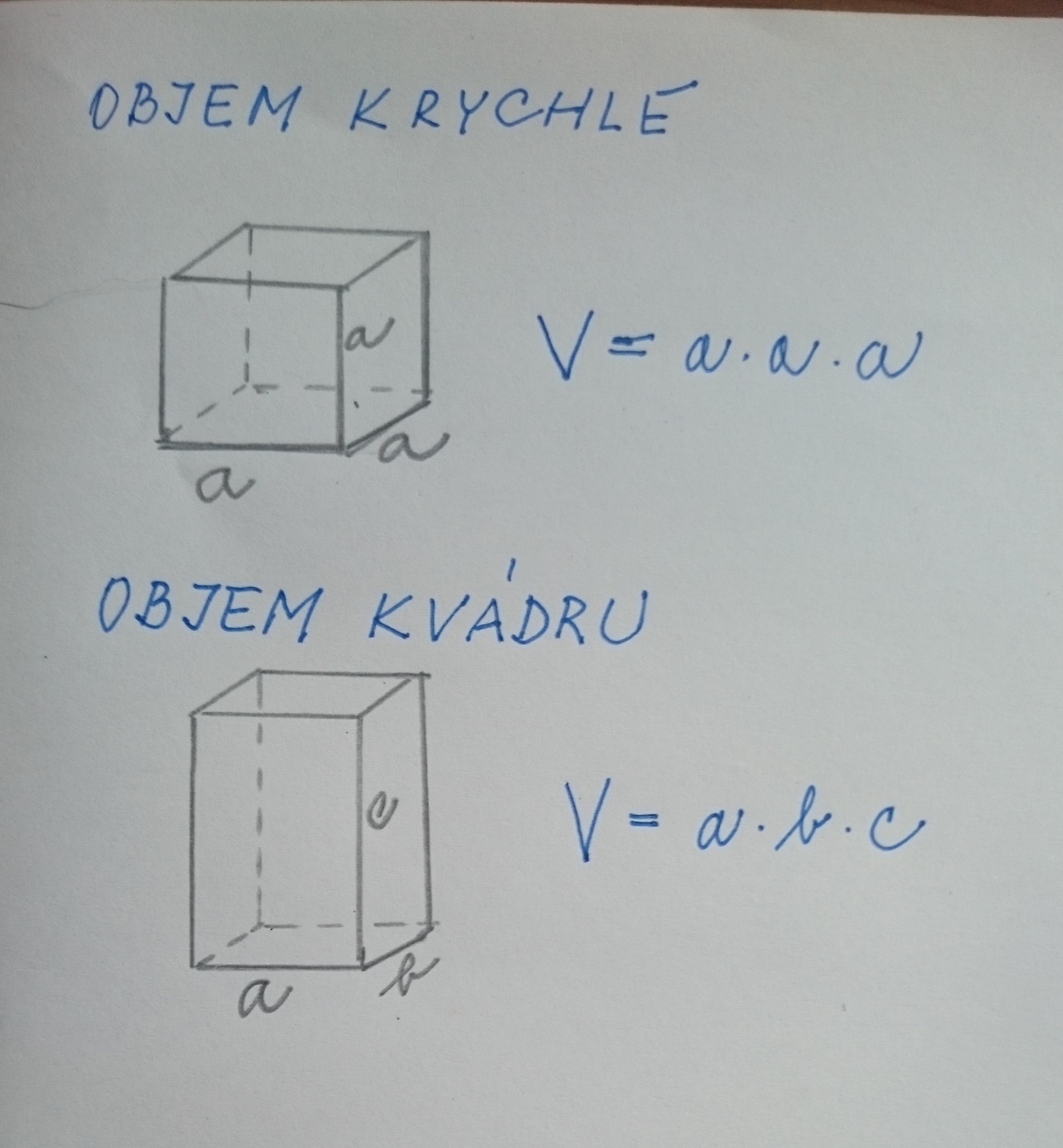 Př. Vypočítejte objem vody je v plaveckém bazénu ? Délka bazénu  : a = 25 m                                                     Šířka bazénu :  b = 10 mHloubka bazénu : c = 2,5 m V = a . b . cV = 25 .10 . 2,5 V = 625 m ³       Objem vody v bazénu je 625 m ³.Př. Vypočítejte objem krabice tvaru krychle o délce strany  a = 6dm.Krychle má všechny strany stejně dlouhé.V = a. a .aV = 6.6. 6V =  216 dm³     Objem krabice je 216 dm³.Úkol  na výpočty pomocí vzorců zadám další týden.Přeji všem pěkné velikonoční  volno.  JMProcvičování vzorců na objem  krychle a kvádru možno zde:Odkaz, matematika  6.ročník, geometrie, objem krychle, objem kvádruhttps://www.onlinecviceni.cz/exc/list_topic_mat2.php